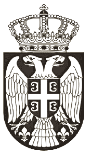 РЕПУБЛИКА СРБИЈААП ВОЈВОДИНАОПШТИНА ПЕЋИНЦИСКУПШТИНА ОПШТИНЕ ПЕЋИНЦИБрој: 111-1/2022-IДатум:18.07.2022. годинеПећинци, Слободана Бајића 5, тел: 022/400-748На основу члана 30 и 39. Закона о јавним предузећима ("Службени гласник РС", број 15/16 и 88/19) и Одлуке о спровођењу јавног конкурса за избор директора ЈКП „Водовод и канализација“ Пећинци, број 111-1/2022-I од 18.07.2022. године, Скупштина општине Пећинци, оглашаваЈ А В Н И     К О Н К У Р СЗа избор кандидата за избор директора  ЈКП „ВОДОВОД И КАНАЛИЗАЦИЈА“ ПећинциПОДАЦИ О ПРЕДУЗЕЋУ:Јавно комунално предузеће „Водовод и канализација“ ПећинциСедиште ЈКП „Водовод и канализација“ Пећинци је у Пећинцима, Индустријска Зона, Орачко поље бб.Матични број: 20585439ПИБ: 106363879Претежна делатност Јавног комуналног предузећа „Водовод и канализација“ Пећинци је:-    3700 Уклањање отпадних водаПОСЛОВИ:Директор ЈКП „Водовод и канализација“ Пећинци представља и заступа јавно предузеће; организује и руководи процесом рада; води пословање јавног предузећа; одговара за законитост рада Јавног предузећа; предлаже дугорочни и средњорочни план пословне стратегије и развоја и одговоран је за њихово спровођење; предлаже годишњи, односно трогодишњи програм пословања и одговоран је за његово спровођење; предлаже финансијске извештаје; извршава одлуке Надзорног одбора; доноси Акта о систематизацији; врши друге послове одређене законом, оснивачким актом и статутом јавног предузећа.УСЛОВИ ЗА ИМЕНОВАЊЕ ДИРЕКТОРА:1) да је пунолетно и пословно способно; 2) да има стечено високо образовање на основним студијама у трајању од најмање четири године, односно на свим академским студијама у обиму од најмање 240 ЕСПБ бодова, мастер академским студијама, мастер струковним студијама, специјалистичким академским студијама или специјалистичким струковним студијама; 3) да има најмање пет година радног искуства на пословима за које се захтева високо образовање из тачке 2) овог члана; 4) да има најмање три године радног искуства на пословима који су повезани са пословима јавног предузећа; 5) да познаје област корпоративног управљања; 6) да има радно искуство у организовању рада и вођењу послова; 7) да није члан органа политичке странке, односно да му је одређено мировање у вршењу функције у органу политичке странке; 8) да није осуђивано на казну затвора од најмање шест месеци; 9) да му нису изречене мере безбедности у складу са законом којим се уређују кривична дела, и то: (1) обавезно психијатријско лечење и чување у здравственој установи; (2) обавезно психијатријско лечење на слободи; (3) обавезно лечење наркомана; (4) обавезно лечење алкохоличара; (5) забрана вршења позива, делатности и дужности. Стручне и организаторске способности, знање и вештине оцењују се у изборном поступку увидом у доказе приложене уз пријаву и усменима разговором с кандидатима.Директор се именује на одређено време, на период од четири године.МЕСТО РАДА: Пећинци, Јове Негушевића бр. 1РОК ЗА ПОДНОШЕЊЕ ПРИЈАВА:30 дана од дана објављивања јавног конкурса у "Службеном гласнику Републике Србије" ЛИЦЕ ЗАДУЖЕНО ЗА ОБАВЕШТЕЊЕ О ОВОМ КОНКУРСУ: Тамара Тасић, тел.022/400-748 АДРЕСА ЗА ПОДНОШЕЊЕ ПРИЈАВА:Комисија за именовање директора јавних предузећа општине Пећинци, 22410 Пећинци, ул. Слободана Бајића бр. 5. Уз назнаку – јавни конкурс за именовање  директора  ЈКП „Водовод и канализација“ ПећинциДОКАЗИ КОЈИ СЕ ПРИЛАЖУ УЗ ПРИЈАВУ:	-лекарско уверење;	-диплома о стручној спреми;	-исправе којима се доказује тражено радно искуство;	-уверење да кандидат није осуђиван за кривична дела против привреде, правног саобраћаја и службене дужности; -уверење да кандидату није изречена мера безбедности којим се уређују кривична дела и то (1) обавезно психијатријско лечење и чување у здравственој установи; (2) обавезно психијатријско лечење на слободи; (3) обавезно лечење наркомана; (4) обавезно лечење алкохоличара; (5) забрана вршења позива, делатности и дужности. -Документа о чињеницама о којима се води службена евиденција:- уверење о држављанству и извод из матичне књиге рођених странка изричито треба да да изјаву да ли ће да орган прибави податке о којима се води службена евиденција или да ће то кандидат учинити сам. Наведену изјаву могу преузети на сајту општине Пећинци.Попуњену изјаву је неопходно доставити уз наведене доказе како би орган могао даље да поступа.Сви докази прилажу се у оригиналу или фотокопији овереној од стране надлежног органа.Неблаговремене, неразумљиве и пријаве уз које нису приложени сви потребни докази, комисија одбацује закључком против кога није допуштена посебна жалба.Оглас о јавном конкурсу за избор  директора  ЈКП „Водовод и канализација“ Пећинци оглашава се у "Службеном гласнику Републике Србије", у „Службеном листу општина Срема“ и у дневном листу „Дневник“.Оглас о јавном конкурсу објављује се и на интернет страници Општине Пећинци, с тим што се мора навести када је оглас о јавном конкурсу објављен у "Службеном гласнику Републике Србије".СКУПШТИНА ОПШТИНЕ ПЕЋИНЦИ